ЗАЯВЛЕНИЕ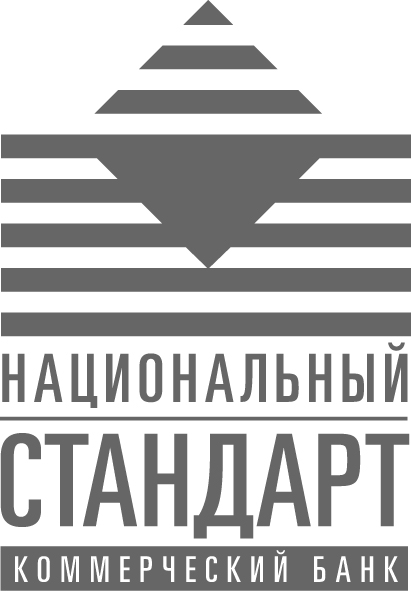 НА ЗАКРЫТИЕ накопительного СЧЕТАНастоящим прошу (-сим) закрыть накопительный счет № ___________________________________________________, открытый в АО Банк «Национальный стандарт» для аккумулирования средств, поступающих от учредителя (-ей) в оплату долей в уставном капитале / паевых взносов в паевой фонд до момента государственной регистрации _____________________________________________________________________________________________________________________________________________(полное наименование юридического лица)в связи с (отметить нужное знаком «Х» или «V»):открытием расчетного счета в другой кредитной организации;принятием учредителем (-ями) решения о прекращении процедуры создания юридического лица (в том числе, по причине отказа в регистрации юридического лица со стороны государственного органа).Остаток денежных средств с накопительного счета в размере ____________________________________________________________________________рублей ______коп. прошу (-сим) (отметить нужное знаком «Х» или «V»и заполнить соответствующие сведения о получателе ниже):перечислить по следующим реквизитамвыдать наличными:_____________________________ /______________________________________/		_____________________________ /______________________________________/	 (Подпись)                                                                   (ФИО)                    	 	(Подпись)                                                                    (ФИО)_____________________________ /______________________________________/		_____________________________ /______________________________________/                         (Подпись)                                                                           (ФИО)                    		 (Подпись)                                                                   (ФИО)- - - - - - - - - - - - - - - - - - - - - - - - - - - - - - - - - - - - - - - - - - - - - - - - - Отметки Банка - - - - - - - - - - - - - - - - - - - - - - - - - - - - - - - - - - - - - - - - - - - - - - Принято: 	_____________________ /_____________________________/			«____» ___________ 20___ года                                         (Подпись)                                                          (ФИО)Распоряжение на закрытие накопительного счета:Закрыть накопительный счет	 	_____________________ /_____________________________/ 				 	                     (Подпись)                                                                 (ФИО)__________________________ /_________________________________/           		«____» ___________ 20___ года	 (Подпись)	(ФИО)1.Наименование получателяНаименование получателяИНН (при наличии) Счет №Банк получателяБанк получателяБИК банка получателяКорсчет банка получателяКорсчет банка получателяСумма платежа (указывается доля в сумме остатка на накопительном счете в процентах)Сумма платежа (указывается доля в сумме остатка на накопительном счете в процентах)Сумма платежа (указывается доля в сумме остатка на накопительном счете в процентах)2.Наименование получателяНаименование получателяИНН (при наличии) Счет №Банк получателяБанк получателяБИК банка получателяКорсчет банка получателяКорсчет банка получателяСумма платежа (указывается доля в сумме остатка на накопительном счете в процентах)Сумма платежа (указывается доля в сумме остатка на накопительном счете в процентах)Сумма платежа (указывается доля в сумме остатка на накопительном счете в процентах)3.Наименование получателяНаименование получателяИНН (при наличии) Счет №Банк получателяБанк получателяБИК банка получателяКорсчет банка получателяКорсчет банка получателяСумма платежа (указывается доля в сумме остатка на накопительном счете в процентах)Сумма платежа (указывается доля в сумме остатка на накопительном счете в процентах)Сумма платежа (указывается доля в сумме остатка на накопительном счете в процентах)4.Наименование получателяНаименование получателяИНН (при наличии) Счет №Банк получателяБанк получателяБИК банка получателяКорсчет банка получателяКорсчет банка получателяСумма платежа (указывается доля в сумме остатка на накопительном счете в процентах)Сумма платежа (указывается доля в сумме остатка на накопительном счете в процентах)Сумма платежа (указывается доля в сумме остатка на накопительном счете в процентах)1.ФИО получателяСумма выдачи (указывается доля в сумме остатка на накопительном счете в процентах)2.ФИО получателяСумма выдачи (указывается доля в сумме остатка на накопительном счете в процентах)3.ФИО получателяСумма выдачи (указывается доля в сумме остатка на накопительном счете в процентах)4.ФИО получателяСумма выдачи (указывается доля в сумме остатка на накопительном счете в процентах)Закрыт накопительный счет №